Přechod pro chodce ul. Na Vyhlídce_115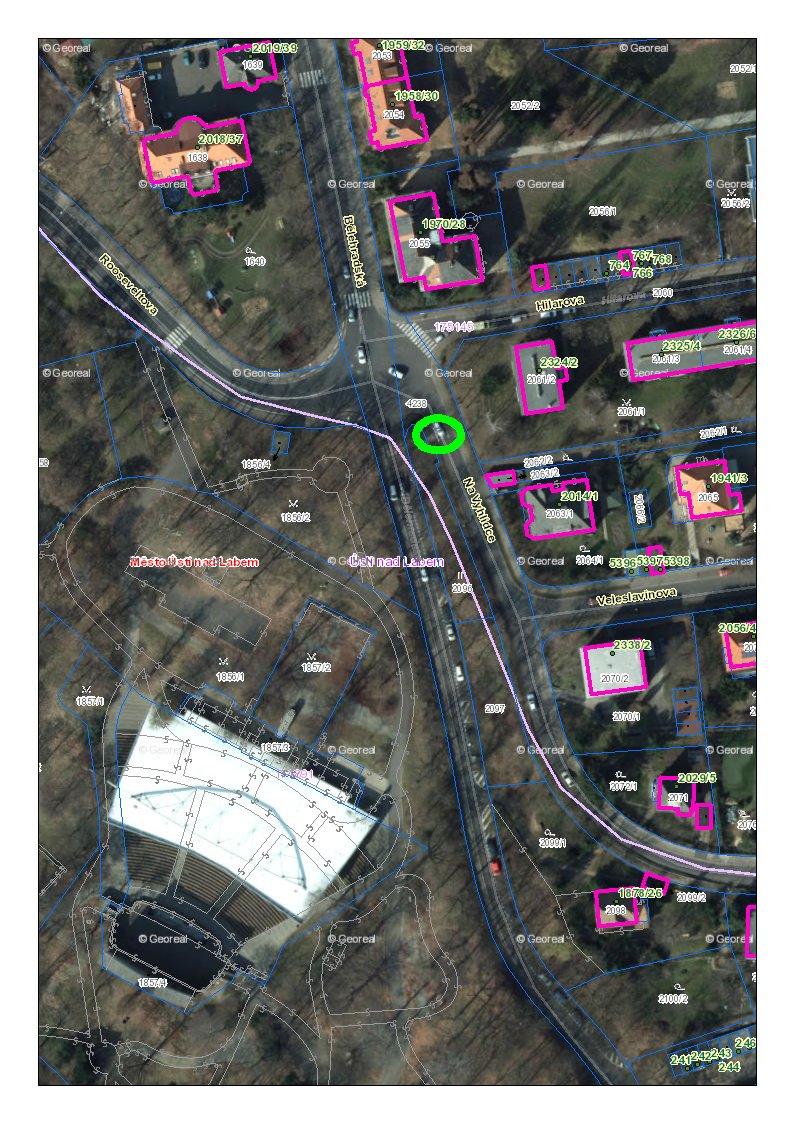 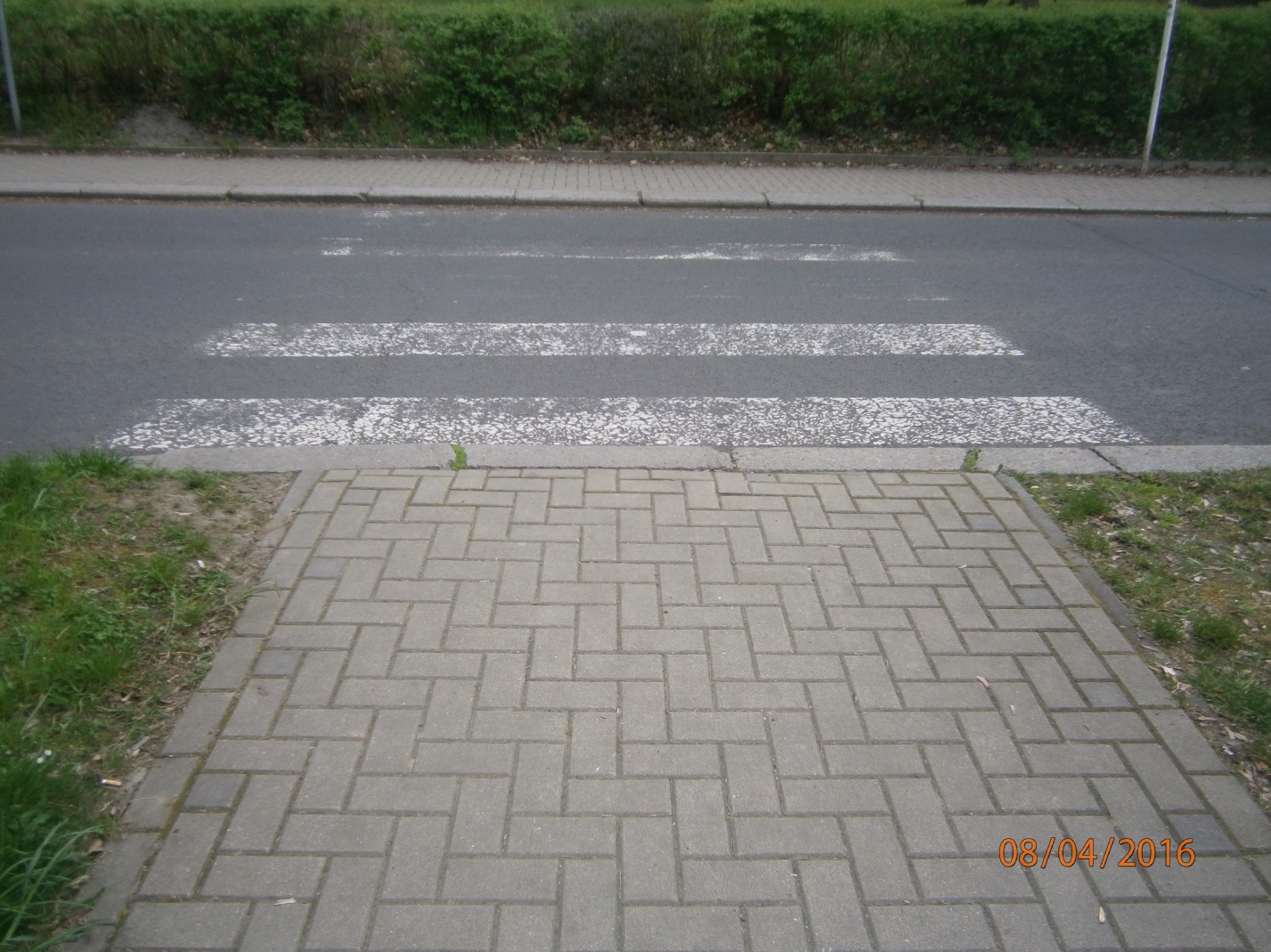 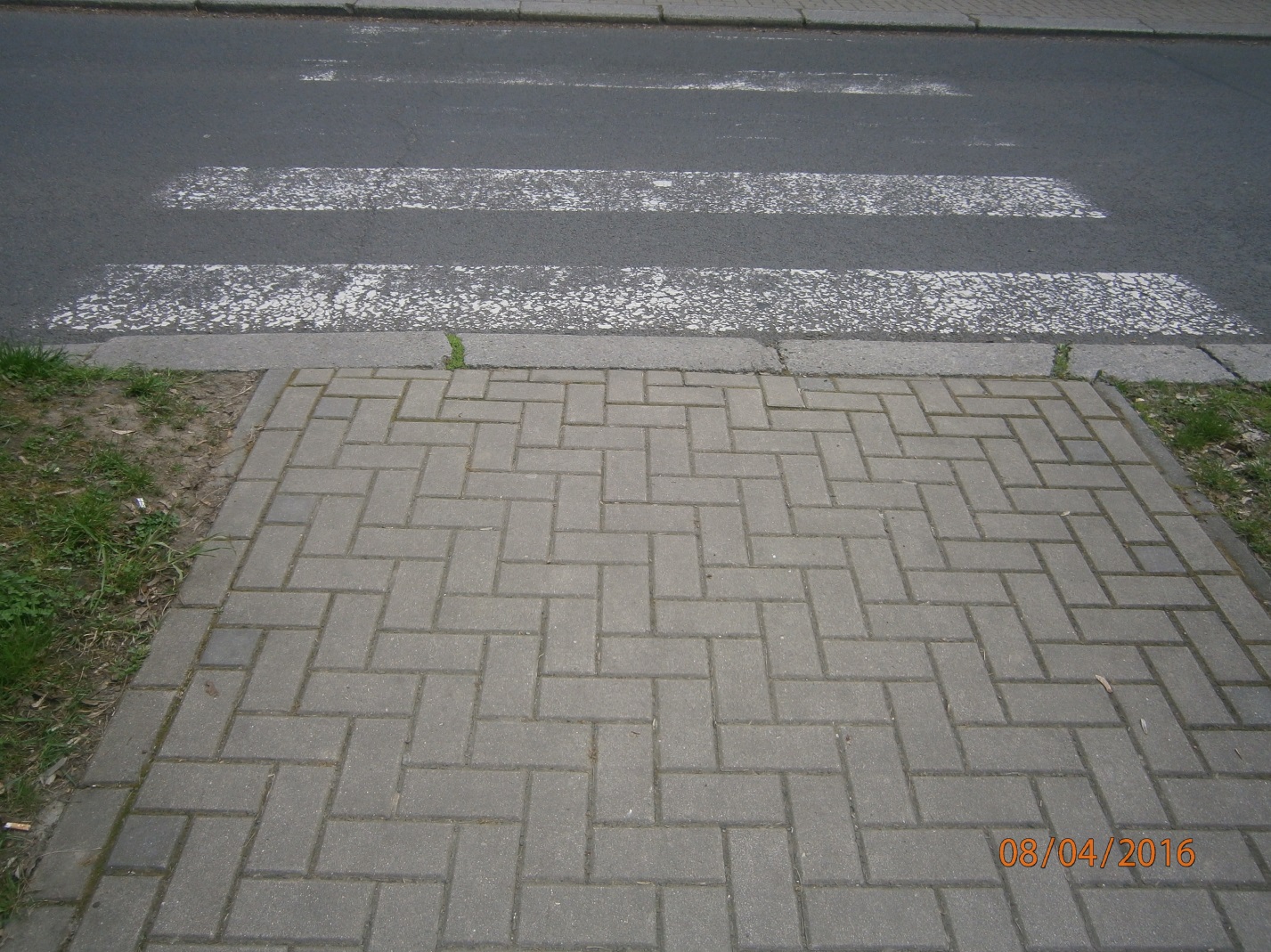 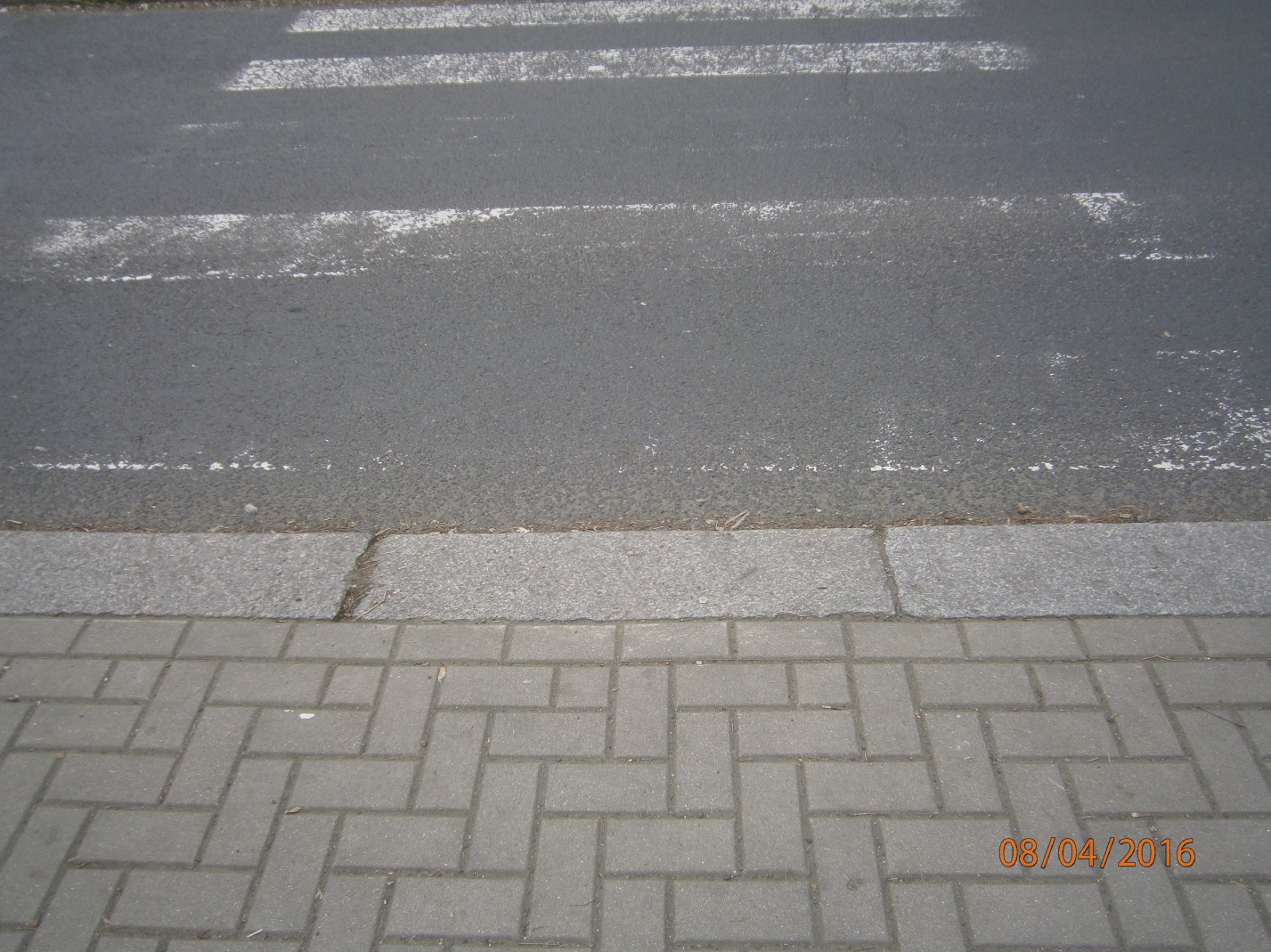 